SISTEM INFORMASI MANAJEMEN KEPEGAWAIANPEMDA TK II BULUNGAN BERBASIS WEBSKRIPSI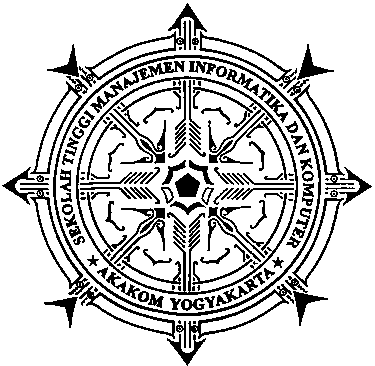 Disusun oleh :HERRY SUJANAN I M 	: 0 9 5 6 1 0 1 9 9Jurusan	: Sistem InformasiJenjang	: Strata Satu ( S1 )SEKOLAH TINGGI MANAJEMEN INFORMATIKA DANKOMPUTER AKAKOMYOGYAKARTA2011